                           Нові пригоди Колобка  Тема: Звук [к], позначення його буквою» ка»..  Читання складів, слів.   Словниково – логічні вправи.Мета уроку:ознайомити учнів з новою літерою, її звуковим значенням; формувати вміння виконувати синтетичні та аналітичні дії зі звуками, учити читати слова різної звуко-складової структури,   розширювати кругозір учнів про Україну,  почуття гордості за неї ; збагачувати словниковий  запас учнів; розвивати мовлення, пам'ять, фонематичний слух учнів , фантазію. Виховувати  любов до Батьківщини, вміння дружити і поважати інших.Обладнання: предметні  та сюжетні малюнки , карта України,таблиці до теми, каса букв та складів, матеріали до ігор.                                               Хід уроку:І. Організаційна частина. Створення емоційного настрою уроку,Пролунав дзвінок.Починається урок.Будем працювати старанно,Щоб почути у кінці.Що у нашім першім класіДіти – просто молодці. II.  Мотивація навчальної діяльності  учнівГра « Впізнай казку» Сьогодні на уроці у гості до нас завітав казковий герой, який знайомий вам з дитинства. Послухайте загадку і відгадайте хто це.                        Я по засіку метений,                        Я на сонці печений,                         Я від діда утік, я від баби утік                         І від тебе втечу!Дітки, хто це? Що ви знаєте про нього?Як називається казка? ( Колобок)Колобок лежить на вікні і спостерігає, які ви молодці.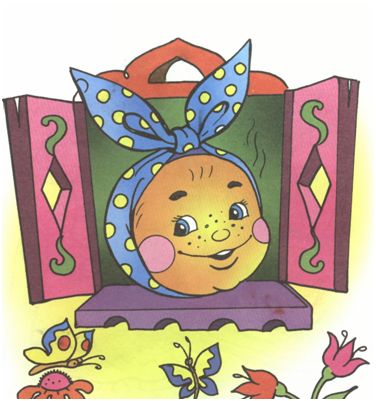 - Назвіть голосні, приголосні.- Яку букву вивчили на попередньому уроці?- Які звуки вона позначає?Давайте послухаємо, про що Колобок просить бабусю. А вона його не відпускає.  Бабуся турбується, щоб Колобок не заблудився. От він і пропонує відгадати нам   літні слова, щоб знати їх. Давайте пограємо гру і допоможемо нашому герою.Гра «Літні  слова»- Спіймайте слова, які живуть тільки    влітку.Спека, сніг, мороз,  квіти , сонце, лижі, вікно, велосипед, бурулька, дерево, кучугури, ковзани, дощ, поле, іній, віхола.3.  Колобок покотився .  Він опинився на   галявинці. Там стоїть хатка . Йому дуже хочеться  подивитися, але не розуміє, що написано зверху. Давайте допоможемо прочитати. Ви не знаєте, що це?    Країна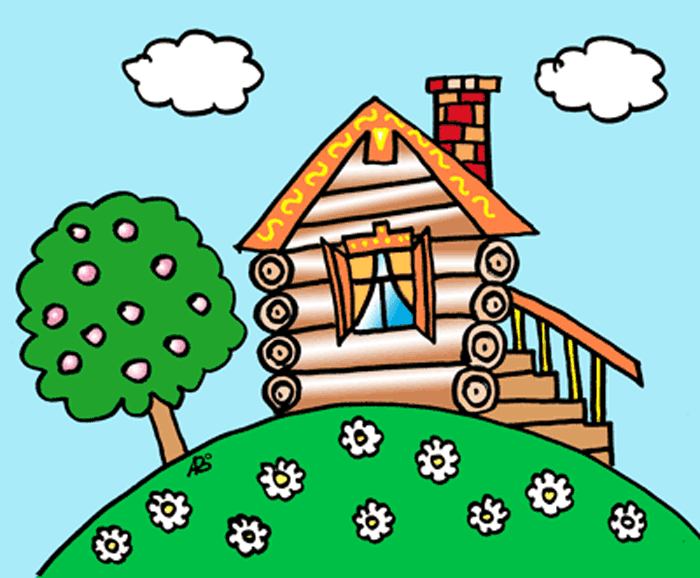  Технологія « Мозковий штурм»- Що означає слово країна? ( Це територія, на якій живе певний народ);- Як називається країна, в якій ми з вами живемо?( Україна)- Як називаються  громадяни, які  проживають  на території України? ( українці). Розгляд карти України .( додаток 1) 5.  Виділення нового звука.- А який новий звук будемо вивчати сьогодні, ви дізнаєтесь, якщо  послухаєте вірш:           Калина красна край вікна            Красується коралами.           Красиву пісеньку про неї           У класі заспівали ми. ІІІ. Вивчення нового матеріалу1.Виділення звука [к] зі  слів кит , кіт.( робота з таблицею) - Яким звуком починається це слово? Отже, на уроці ми познайомимося з новим звуком [к] і дізнаємось, якою літерою цей звук позначається.2.Спостереження за вимовою звука [к]Зараз будемо дослідниками. З'ясуємо, як утворюється цей звук і до якої групи він належить.а) Управляння у правильній вимові звука [к].Під час вимови звука перешкода створюється глибоко в горлі задньою частиною язика.  (вимовляють двічі)До яких звуків належить звук [к]?б) Розпізнавання твердого і м'якого звуків.[к]     -      [к'] Кит         кіт - о -         = о -3.Визначення позиції звука [к] у словах(Розглядання предметних малюнків, відгадування загадок).     - Яке місце звук [к] займає в цьому слові?Під землею птиця кубло звилаТа яєць  нанесла. (Картопля)Коло бабусі сидить у кожусі,Біля пічки гріється без водиці миється. (котик)Сидить баба на грядках,Вся закутана в хустках. (Капуста) 4.Ознайомлення з літерою К.1)  Розглядання літери. Аналіз графічної будови, знаходження схожості з навколишніми предметами. 2) Створення «Асоціативного куща»до слова Україна.Зустріч Колобка із   зайчиком.   Котився Колобок. Він був веселий, тому що дізнався , що він , як і ми з вами живе в Україні. І ось зустрічає Зайчика. Він запитав Колобка: « Куди ти поспішаєш?». « Я хочу більше дізнатися про свою батьківщину»,  - відповів Колобок. 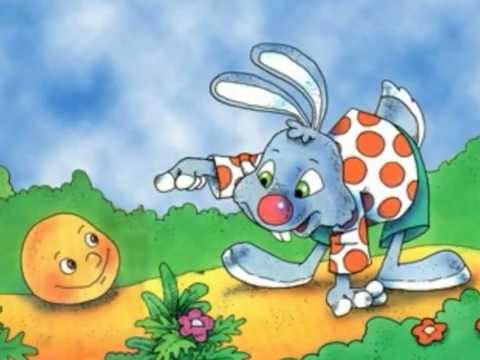 Бесіда вчителя з елементами розповіді.Батьківщина – це рідна земля, наш рідний край, місце, де ми народилися, вперше побачили світ, почули мамину колискову, відчули любов і ласку рідних. Ми повинні безмежно любити свою землю, адже як і мама  - вона в нас одна.Читання складів з літерою К.Таблиця складів, слів. Читання ланцюжком, хором . ФізхвилинкаЛапки в боки, вгору вушка.Скачуть білочки подружки.Раз, два, три, чотири, п’ять,По гілках вони летять.Кожен ранок на галявіСпритно роблять вільні вправи.Раз, два, три, чотири, п’ять,Люблять білочки скакать.Колобок зустрівся з білочкою і пропонують вам виконати фізкультхвилинку.6. Робота з підручником.а) Читання променевидних таблиць, стовпчиків зі словами. - Перший стовпчик читають хлопчики, другий дівчатка.  б) Словниково – логічні вправи зі словами : сокіл, кулон, око, кок.  Пояснення значення цих слів. в )інтерактивна вправа  - гра «Перевтілення»-   Якби ви на кілька хвилин стали журавликами, що б ви могли побачити, пролетівши над рідною Україною?- Відповіді учнів. Доповнюю ці відповіді.  -  Наша країна велика і неозора. А ще вона дуже красива і багата. Широкі степи і неозорі лани , могутні ріки і моря , величні гори Карпати – все це Україна, дорогий серцю край.  Хороші роботящі люди, які тут живуть. І ще в нас в Україні є гарні народні традиції . Розкажіть Колобочку про них . Адже  ви хоч і маленькі , але знаєте, як у нас  відзначають різні свята : Різдвяні, Великодні і багато інших.7 . Зустріч Колобка з ведмедиком.  Давайте Колобку і Ведмедику про це розповімо. ( Учні розповідають про  відзначення різних   свят в нашому краї)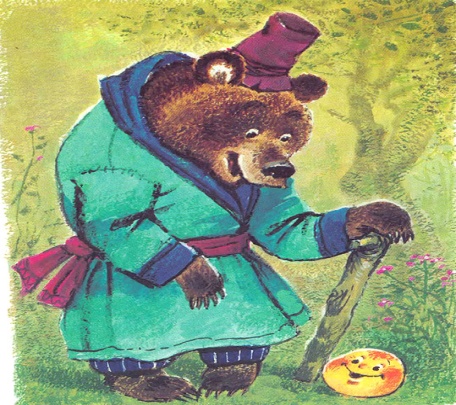 Подивіться , з яким інтересом Ведмедик слухає. Адже він  про деякі з них нічого не чув, бо спав  у своєму барлозі і цього не бачив. А тепер попрацюємо з текстом.     а) Читання тексту вчителем.      б) Перевірка сприймання :            - Хто ходив у садочку?             - Що сталося з ними?              - Хто їх захистив?     в) Читання тексту учнями . Вправа « Буксир»IV.Закріплення    вивченого матеріалу.             а) Гра « З якої казки?»               Буква «К» казки складає,               А тому у вас питає:               Розкажіть. в яких казках               Є герої з букви «К».(«Кривенька качечка», «Кирило Кожум'яка», «Колобок», «Котигорошко», «Котик і Півник»).    б) Зустріч Колобка з вовком. 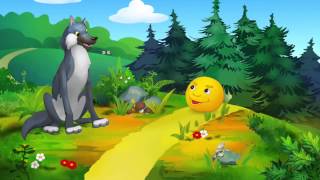 Вовк запитує, що цікавого  дізнався Колобок і ви, його друзі , сьогодні на уроці?V. .Підсумок уроку?      -  Яку літеру сьогодні вивчили?Який звук позначає ця буква?Як називається наша країна?А громадяни, які тут живуть?За що ми повинні любити свою Батьківщину?                   Гра « Мікрофон»Розкажіть, чи зустрінеться Колобок з лисичкою?Як ви думаєте, чому лисичка не зачепить Колобка?Так, в нашій казці вони подружаться. Адже дружба – це так прекрасно. І не має значення, що це тваринки. Всі повинні жити в мирі і любити той край, в якому живемо.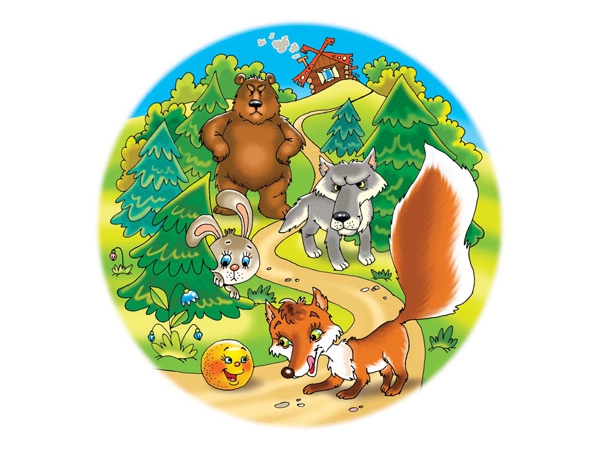 